GUÍA DE EDUCACIÓN FÍSICA¿Qué necesito saber?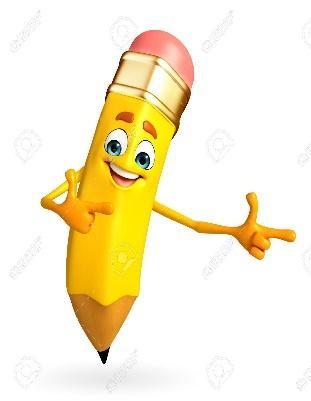 Entonces:Ejecutar es: realizar una acción, en este caso un ejercicioEntendemos por movilidad articular: el movimiento de nuestras articulacionesEntonces, en esta guía realizaremos lo siguiente: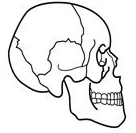 Algunas de nuestras articulaciones son: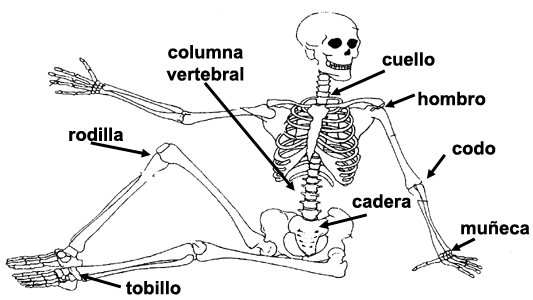 Las articulaciones son las uniones de dos huesos, para evitar el roce y el desgaste de los huesos.Hay articulaciones móviles, semimóviles y fijas.Las articulaciones móviles son las que aparecen en el dibujo de al lado.Las articulaciones semimóviles son las que tienen poca movilidad, como las costillas y las articulaciones fijas son como piezas de un puzzle, como los huesos del cráneo.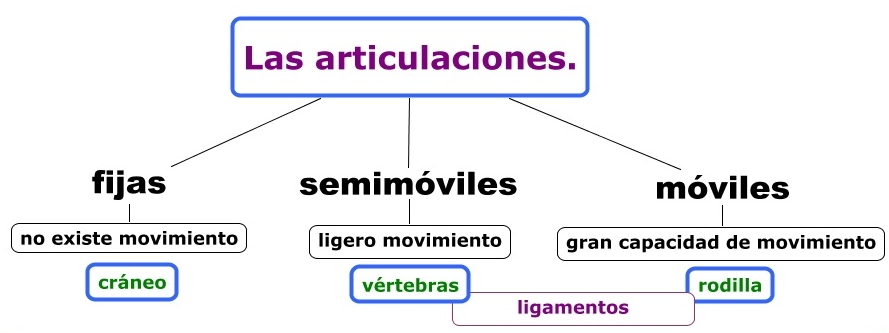 Intenta seguir los ejercicios de movilidad articular que se muestran a continuación:Tienen que estar atentos al video demostrativo que se compartirá en el grupo de whatsapps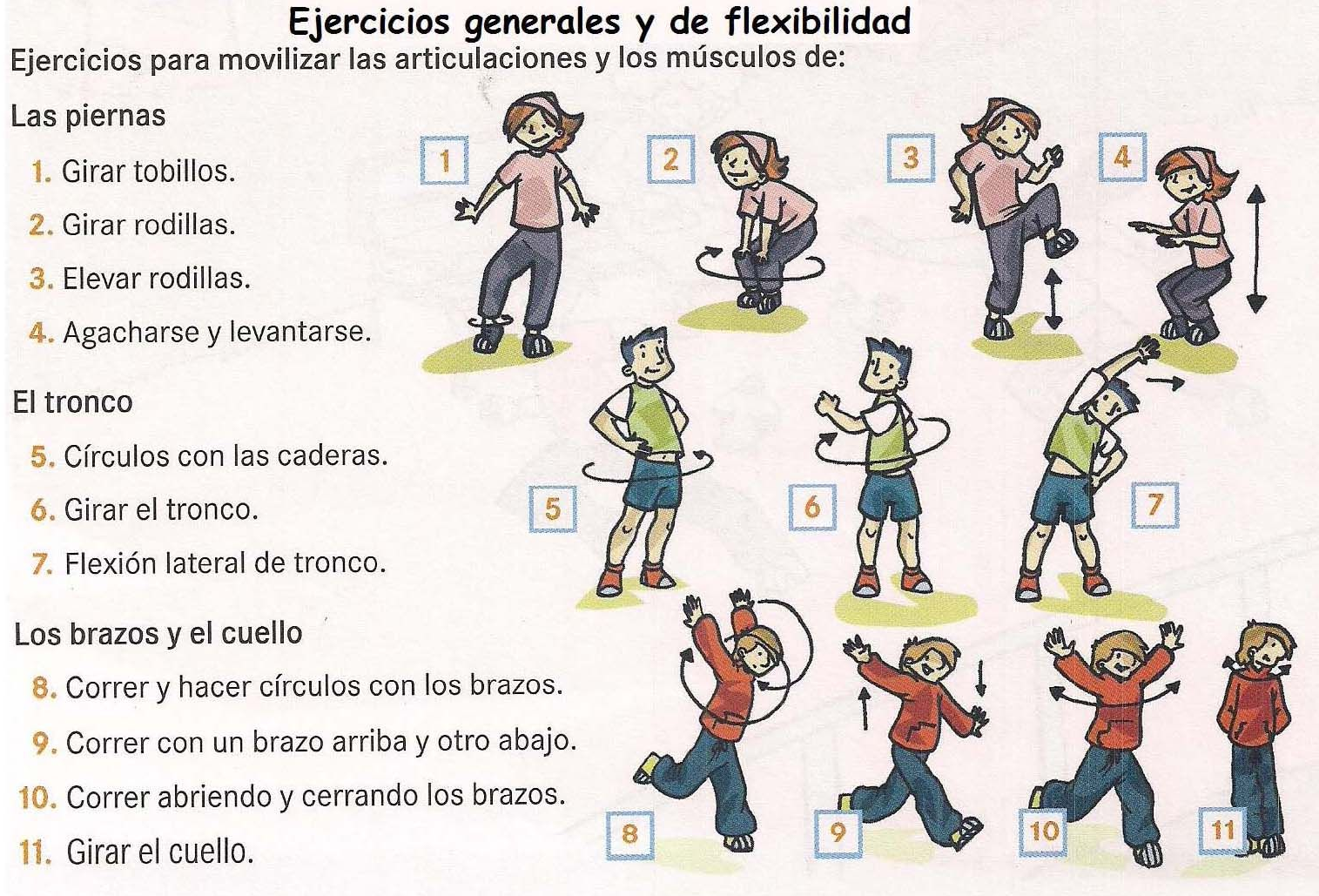 Para reflexionar ¿Porqué es importante realizar un calentamiento con movilidad articular?________________________________________________________________________________________________________________________________________________________________________________________________________________________________________________Completa la información de las actividades a continuación con ayuda de la guía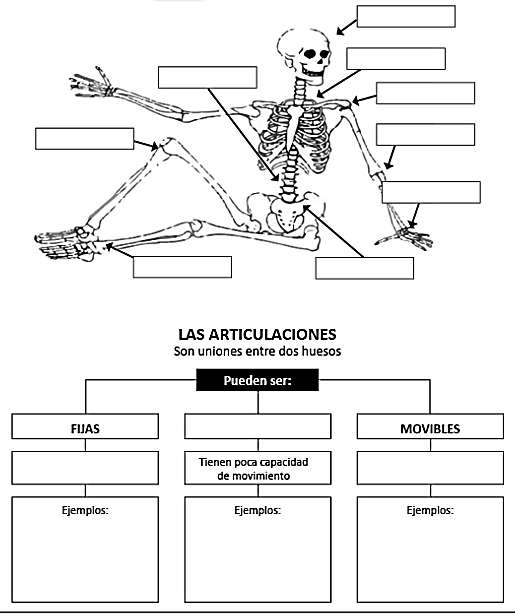 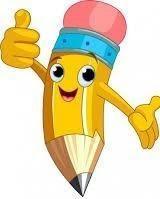 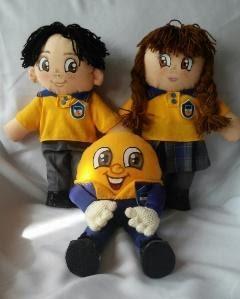 Autoevaluación o Reflexión personal sobre la actividad:                     1.- ¿Qué fue lo más difícil de este trabajo? ¿Por qué?Nombre:Curso: 2°A   Fecha: semana N° 13¿QUÉ APRENDEREMOS?¿QUÉ APRENDEREMOS?¿QUÉ APRENDEREMOS?Objetivo (s): OA 11: Practicar actividades físicas, demostrando comportamientos segurosObjetivo (s): OA 11: Practicar actividades físicas, demostrando comportamientos segurosObjetivo (s): OA 11: Practicar actividades físicas, demostrando comportamientos segurosContenidos: Movilidad articular en un calentamiento específicoContenidos: Movilidad articular en un calentamiento específicoContenidos: Movilidad articular en un calentamiento específicoObjetivo de la semana: Esta semana vas a ejecutar un calentamiento utilizando tus articulacionesObjetivo de la semana: Esta semana vas a ejecutar un calentamiento utilizando tus articulacionesObjetivo de la semana: Esta semana vas a ejecutar un calentamiento utilizando tus articulacionesHabilidad: EjecutarHabilidad: EjecutarHabilidad: EjecutarLa movilidad articular se utiliza mucho en las diferentes actividades físicas y su objetivo es preparar nuestras articulaciones a movimientos más bruscos y así evitar lesionarnos. Una articulación es la unión de un hueso con otro hueso